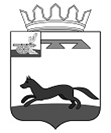 ТЕРРИТОРИАЛЬНАЯ ИЗБИРАТЕЛЬНАЯ КОМИССИЯМУНИЦИПАЛЬНОГО ОБРАЗОВАНИЯ«ХИСЛАВИЧСКИЙ РАЙОН» СМОЛЕНСКОЙ ОБЛАСТИПОСТАНОВЛЕНИЕ02 августа 2020 года                                                                                                № 135/3пгт. ХиславичиО регистрации кандидата в депутаты Хиславичского районного Совета депутатов шестого созыва Лысенкова Александра Михайловичавыдвинутого избирательным объединением Региональное отделение политической партии «Российская партия пенсионеров за социальную справедливость» в Смоленской областипо пятимандатному избирательному округу № 1В соответствии со статьями 33 - 35, 38 Федерального закона от 12 июня 2002 года № 67-ФЗ «Об основных гарантиях избирательных прав и права на участие в референдуме граждан Российской Федерации», статьями 13, 14, 151, 152, 16, 19 областного закона от 3 июля 2003 года № 41-з «О выборах органов местного самоуправления в Смоленской области», на основании постановления избирательной комиссии Смоленской области от 02 февраля 2018 года № 30/291-6 «О возложении полномочий избирательной комиссии муниципального образования «Хиславичский район» Смоленской области на территориальную избирательную комиссию муниципального образования «Хиславичский район» Смоленской области», рассмотрев документы, представленные в территориальную избирательную комиссию муниципального образования «Хиславичский район» Смоленской области по выборам депутатов Хиславичского районного Совета депутатов шестого созыва для выдвижения и регистрации кандидата в депутаты Хиславичского районного Совета депутатов шестого созыва по пятимандатному избирательному округу № 1 Лысенкова Александра Михайловича, выдвинутого избирательным объединением Региональное отделение политической партии «Российская партия пенсионеров за социальную справедливость» в Смоленской области списком, проверив соответствие порядка выдвижения Лысенкова Александра Михайловича, требованиям Федерального закона от 12 июня 2002 года № 67-ФЗ «Об основных гарантиях избирательных прав и права на участие в референдуме граждан Российской Федерации» и областного закона от 3 июля 2003  года № 41-з «О выборах органов местного самоуправления в Смоленской области», территориальная избирательная комиссия муниципального образования «Хиславичский район» Смоленской области,ПОСТАНОВИЛА:1. Зарегистрировать кандидата в депутаты Хиславичского районного Совета депутатов шестого созыва по пятимандатному избирательному округу № 1 Лысенкова Александра Михайловича, выдвинутого избирательным объединением Региональное отделение политической партии «Российская партия пенсионеров за социальную справедливость» в Смоленской области.Дата регистрации - «02» августа 2020 года, время регистрации 10 часов 45 минут.2. Включить зарегистрированного кандидата в депутаты Хиславичского районного Совета депутатов шестого созыва по пятимандатному избирательному округу № 1 Лысенкова Александра Михайловича в избирательный бюллетень для голосования на выборах депутатов Хиславичского районного Совета депутатов шестого созыва по пятимандатному избирательному округу № 1.3.  Опубликовать настоящее постановление в районной газете «Хиславичские известия», разместить на официальном сайте Администрации муниципального образования «Хиславичский район» Смоленской области.Заместитель председателя комиссии                                                          О.В. КуцабинаСекретарь комиссии                                                                                        Н.С. Зуйкова